REQUEST FOR PERSONAL CURRICULUM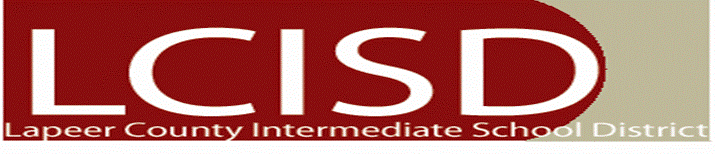 Student with IEPIn April 2006, Public Acts 123 & 124 were passed and beginning with the class of 2011, they specified 16 credits which are a minimum required to graduate from a Michigan public high school.  For the class of 2016, two credits of a language other than English are added for a minimum of 18 credits.  Public Act 141 allows modifications to these credits through a personal curriculum.  Al high school diploma may be awarded to a pupil who successfully completed his or her personal curriculum even if it does not meet the requirements of the Michigan Merit Standard. Student:       Section 9: Specify how each individual credit identified in Section 8 will be modified.  Fill in only those identified; cross out those not used.  For student with current IEPs, modifications must look to EDP and IEP impact areas, and cannot exceed decision rules for reducing # of HSCEs to be mastered or level of proficiency to indicate mastery.  If credit substitutions are made, the substitution should yield the required number of credits in the core curriculum area.Student:       Section 9: Specify how each individual credit identified in Section 8 will be modified.  Fill in only those identified; cross out those not used.  For student with current IEPs, modifications must look to EDP and IEP impact areas, and cannot exceed decision rules for reducing # of HSCEs to be mastered or level of proficiency to indicate mastery.  If credit substitutions are made, the substitution should yield the required # of credits in the core curriculum area.Student:       1.Student Information Student Information Student Information Name:      Name:      Birthdate:      Counselor:      Requested By:     Parent/Legal Guardian   Student (age 18 or an emancipated minor)       School PersonnelRequested By:     Parent/Legal Guardian   Student (age 18 or an emancipated minor)       School PersonnelRequested By:     Parent/Legal Guardian   Student (age 18 or an emancipated minor)       School PersonnelAnticipated Graduation Date:Name of Parent/Guardian:      Name of Parent/Guardian:      Name of Parent/Guardian:      Home Phone:      School:      School:      School:      Graduating Class:      2.The personal curriculum is being requested for:The personal curriculum is being requested for:A student with a current IEP whose disability (ies) necessitate(s) modification of one or more Michigan Merit credit requirements.  The requested modification(s) must be consistent with both the pupil’s educational development plan (EDP) and his/her individualized education program (IEP):EDP Career Area:       IEP Subject Area(s) impacted by disability:      3.Credit Modifications Requested-aligned to area selected above in Section 2, check all curriculum areas of requested modifications   English Language Arts       Mathematics	    Physical Education & Health        Language other than English   Social Studies	            Science	   Online Learning Experience        Visual, Performing, or Applied Arts   English Language Arts       Mathematics	    Physical Education & Health        Language other than English   Social Studies	            Science	   Online Learning Experience        Visual, Performing, or Applied Arts4.Signature of Person Requesting Personal CurriculumSignature of Person Requesting Personal CurriculumRequested by:       Requested by:       Date:5.Signature of Building AdministratorSignature of Building AdministratorDate:Office use:	Received by:__________ Meeting date:_________ Parent notification date:_________ by:_____________PERSONAL CURRICULUM PLANStudent with an IEPDate:                                            Student:       §340.1278b(5)(a) does not require an in-person meeting of the groupOffice use:	Received by:__________ Meeting date:_________ Parent notification date:_________ by:_____________PERSONAL CURRICULUM PLANStudent with an IEPDate:                                            Student:       §340.1278b(5)(a) does not require an in-person meeting of the groupOffice use:	Received by:__________ Meeting date:_________ Parent notification date:_________ by:_____________PERSONAL CURRICULUM PLANStudent with an IEPDate:                                            Student:       §340.1278b(5)(a) does not require an in-person meeting of the group5.Personal Curriculum Meeting Participants  *Required Personal Curriculum Meeting Participants  *Required *Student*Student*Parent/Guardian*Parent/GuardianCounselor/DesigneeCounselor/Designee*Teacher in area of concern *Teacher in area of concern OtherOtherOtherOther6.Evaluation Information (Education Development Plan, IEP & teacher input is required for all students with IEPs requesting a Personal Curriculum.  Check other information this is available and that applies.)Education Development Plan (EDP) – career goals or pathway, educational training goals, plan of actionCurrent Individual Education Plan (IEP) Date:              Curriculum Impact area(s):       MEAP / MME / ACT Plan / ACT EXPLORETeacher Input      Other        7.Eligibility for a Personal CurriculumDoes NOT Meet Requirements Reason?      						(Proceed to SECTION #12)Meets Requirement(s) (if all of the statements below are true):	A student with a current IEP who needs to modify any of the credit requirements.  The modification, which is 	necessary because of the pupil’s disability, is to be consistent with both the pupil’s educational development 	plan and their individualized education program (IEP).	The student’s disability necessitates modification of 1 or more Michigan Merit Curriculum requirements.	The requested modification is consistent with EDP.	The requested modification is consistent with IEP.8.Check individual credits eligible to be modified based on section 7Check individual credits eligible to be modified based on section 7English Language Arts – 4 credits            Grade 9			   Grade 11      Grade 10			   Grade 12English Language Arts – 4 credits            Grade 9			   Grade 11      Grade 10			   Grade 12Mathematics – 4 Credits           Algebra 1		            Geometry     Algebra 2		            Math or Math Related CreditScience – 3 credits      Biology		   Chemistry or Physics      Additional Science:     		Science – 3 credits      Biology		   Chemistry or Physics      Additional Science:     		Social Studies – 3 credits  World History/Geography        Economics  US History/Geography             CivicsPhysical Education & Health – 1 credit             PE		   HealthPhysical Education & Health – 1 credit             PE		   Health     Language other than English – 2 credits      Online Learning Experience      Online Learning Experience      Visual, Performing, or Applied Arts – 1 creditELA Required Credits – Check requested Personal Curriculum credit changes & specify modificationsELA Required Credits – Check requested Personal Curriculum credit changes & specify modificationsELA Required Credits – Check requested Personal Curriculum credit changes & specify modificationsELA Required Credits – Check requested Personal Curriculum credit changes & specify modifications     Grade 9Date Completed:          Grade 10Date Completed:          Grade 11Date Completed:          Grade 12Date Completed:     ELA Comments:     ELA Comments:     ELA Comments:     ELA Comments:     Mathematics Required Credits – Check requested Personal Curriculum credit changes & specify modifications (a student must successfully complete at least 1 mathematics course during his or her final year of high school.)Mathematics Required Credits – Check requested Personal Curriculum credit changes & specify modifications (a student must successfully complete at least 1 mathematics course during his or her final year of high school.)Mathematics Required Credits – Check requested Personal Curriculum credit changes & specify modifications (a student must successfully complete at least 1 mathematics course during his or her final year of high school.)Mathematics Required Credits – Check requested Personal Curriculum credit changes & specify modifications (a student must successfully complete at least 1 mathematics course during his or her final year of high school.)     Algebra 1Date Completed:          GeometryDate Completed:          Algebra 2Date Completed:          Additional Math CreditDate Completed:     Math Comments:     Math Comments:     Math Comments:     Math Comments:     Science Required Credits – Check requested Personal Curriculum credit changes & specify modificationsScience Required Credits – Check requested Personal Curriculum credit changes & specify modificationsScience Required Credits – Check requested Personal Curriculum credit changes & specify modifications     BiologyDate Completed:          Chemistry or PhysicsDate Completed:          Additional Science CreditDate Completed:     ELA Comments:     ELA Comments:     ELA Comments:     Social Studies Required Credits – Check areas of requested Personal Curriculum & specify modificationsSocial Studies Required Credits – Check areas of requested Personal Curriculum & specify modificationsSocial Studies Required Credits – Check areas of requested Personal Curriculum & specify modificationsSocial Studies Required Credits – Check areas of requested Personal Curriculum & specify modifications     Civics (0.5 credits)Date Completed:          Economics (0.5 credits)Date Completed:          World History & GeographyDate Completed:          US History & GeographyDate Completed:     Social Studies Comments:      Social Studies Comments:      Social Studies Comments:      Social Studies Comments:      Health & Physical Education Required Credit – Check areas of requested Personal Curriculum & specify modificationsHealth & Physical Education Required Credit – Check areas of requested Personal Curriculum & specify modifications     HealthDate Completed:          Physical EducationDate Completed:     Health & Physical Education Comments:     Health & Physical Education Comments:     Visual, Performing & Applied Arts Required Credit – Check areas of requested Personal Curriculum & specify modifications     Visual, Performing & Applied ArtsDate Completed:     Visual, Performing & Applied Arts Comments:     Online Requirement – Check areas of requested Personal Curriculum & specify modifications     Online Requirement (Can be fulfilled by an online course, learning experience or incorporated into required MMC credits)Date Completed:     Online Additional Comments:     Language other than English Required Credit – Check areas of requested Personal Curriculum & specify modifications     World LanguageDate Completed:     World Language Comments:     10.Quarterly Academic UpdatesPublic Law 623 Section 5(d) states:“The pupil’s parent or legal guardian shall be in communication with each of the pupil’s teachers at least once each calendar quarter to monitor the pupil’s progress towards the goals contained in the pupil’s personal curriculum.”Public Law 623 Section 5(d) states:“The pupil’s parent or legal guardian shall be in communication with each of the pupil’s teachers at least once each calendar quarter to monitor the pupil’s progress towards the goals contained in the pupil’s personal curriculum.”11.Personal Curriculum RevisionsPublic Law 623 Section 5(e) states:“Revision may be made in the personal curriculum if the revision are developed and agreed to in the same manner as the original personal curriculum.”Public Law 623 Section 5(e) states:“Revision may be made in the personal curriculum if the revision are developed and agreed to in the same manner as the original personal curriculum.”12.Signatures in Agreement (Required)Signatures in Agreement (Required)The credit modifications in this personal curriculum have incorporated as much of the subject area content expectations as is practicable for the pupil.  When approved and enacted, the specified coursework and its curriculum become the measureable goals, which will be monitored through progress reports and report cards.  This personal curriculum was aligned with the student’s Education Development Plan and IEP.   The credit modifications in this personal curriculum have incorporated as much of the subject area content expectations as is practicable for the pupil.  When approved and enacted, the specified coursework and its curriculum become the measureable goals, which will be monitored through progress reports and report cards.  This personal curriculum was aligned with the student’s Education Development Plan and IEP.   The credit modifications in this personal curriculum have incorporated as much of the subject area content expectations as is practicable for the pupil.  When approved and enacted, the specified coursework and its curriculum become the measureable goals, which will be monitored through progress reports and report cards.  This personal curriculum was aligned with the student’s Education Development Plan and IEP.   Student Student Student Parent/GuardianParent/GuardianParent/Guardian13.District Commitment (Required)District Commitment (Required)I approve this personal curriculum request.Actual implementation date (Month/Day/Year) ______________  OR  the first day of the ___________ school year.I approve this personal curriculum request.Actual implementation date (Month/Day/Year) ______________  OR  the first day of the ___________ school year.I deny this personal curriculum request.I deny this personal curriculum request.Signature of Superintendent/Designee:Signature of Superintendent/Designee:Date: